бюджетное общеобразовательное учреждениеСокольского муниципального района"Основная общеобразовательная школа №2 имени В.Н. Изюмова"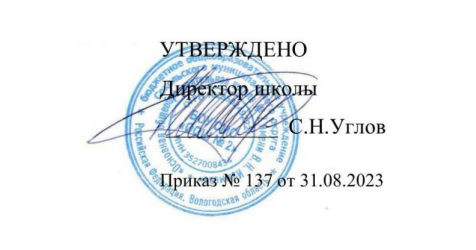 .Расписание работы спортивных секций на 2023-2024 учебный год№Название объединения№ кабинетаКоличество часовклассыПреподавательДни неделиВремя1ВолейболСпортивный зал15-7Морозов Е.Кпонедельник14.00-14.402БаскетболСпортивный зал15-7Морозов Е.К.вторник15.30-16.103БаскетболСпортивный зал17-9Морозов Е.К.четверг 15.30-16.104Волейбол Спортивный зал17-9Морозов Е.К.пятница14.00-14.405В мире спортивных игр Спортивный зал11-4Рябухина Т.В.среда13.00-13.406В мире спортивных игр Спортивный зал11-4Рябухина Т.В.среда14.00-14.40